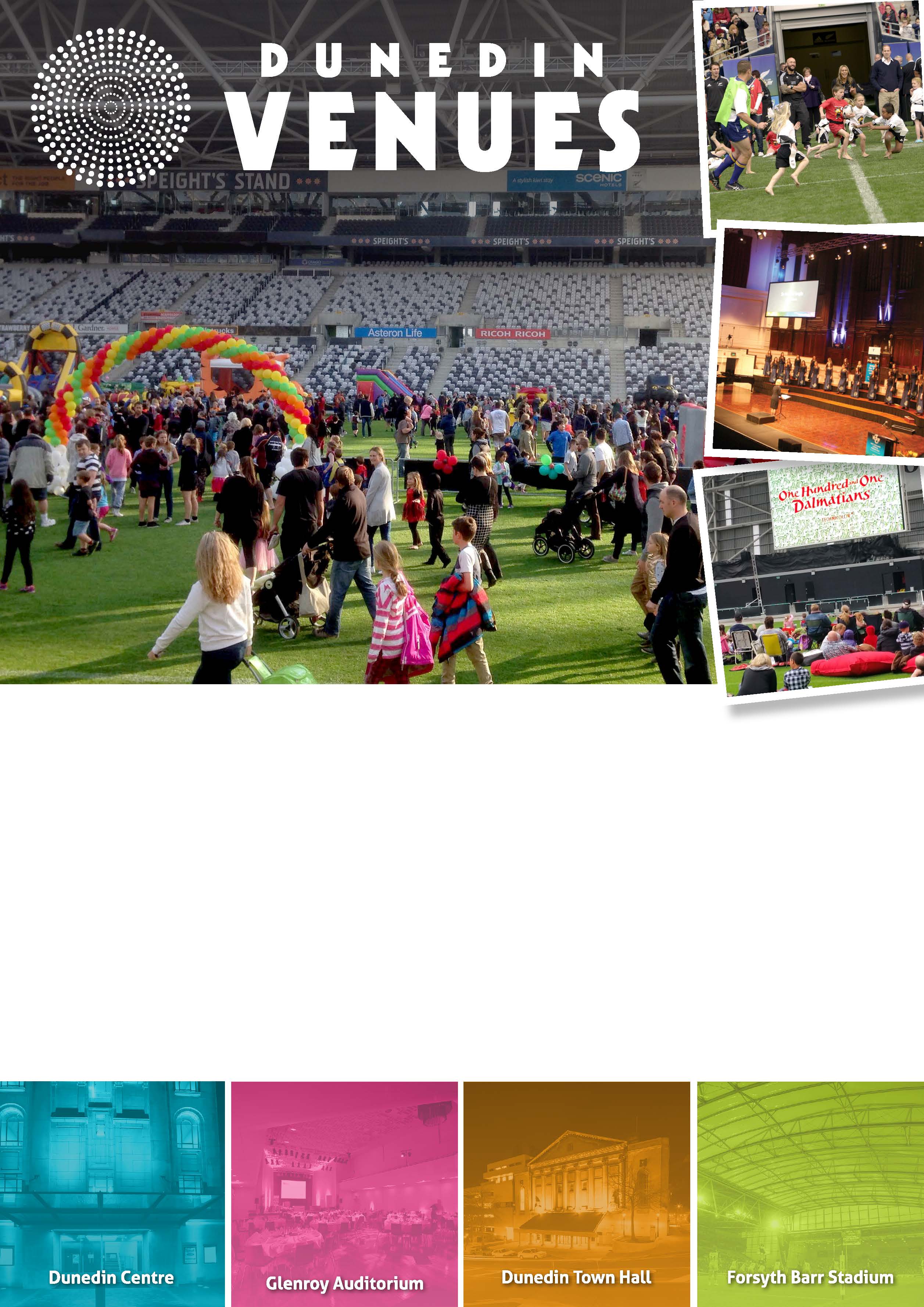 Events that do not qualify for funding are listed below. Please check your application against these criteria prior to applying. Events/projects run by and for the benefit of commercial or profit-oriented organisations.Ticketed events/projects where a cash payment must be paid to attend (koha/donation are exempt).Events/projects that have already taken place (no retrospective funding).Events/projects that have a political or religious purpose.Events/projects whereby an organisation, group of people or a person financially benefits from the Community Access Grant (registered charitable organisations exempt).Please ensure you have read the Community Events Funding Policy prior to completing this form.Completed applications can be submitted through one of the following options: Email to info@dunedinvenues.co.nzHand deliver to Dunedin Venues Management Limited reception at Forsyth Barr Stadium (Door J)Post to:130 Anzac AvenuePO Box 5506, Dunedin 9058You will be sent an email to confirm your application has been received.APPLICATION INFORMATIONFunding Applicant DetailsEvent Organiser Details (if different from Funding Applicant)Status of Applicant / Organisation (tick – certification may be required) Charitable Trust Incorporated Society Limited Liability Company Not for Profit OtherMain Purpose of Organisation (tick) Sporting Educational Cultural/Arts Social/Community/Health Other (please specify): Have you requested or been granted other funding for this event (tick) No Yes (please specify who you applied to, whether you were allocated funding, and if so, how much): EVENT INFORMATIONName of Event: Date of Event First Preference Date: Second Preference Date: Regular event with multiple dates: Event Start / Finish timeEvent Start Time: Event Finish Time: If pack in/out is scheduled on the day of the event please answer below:Pack-in Start Time: Pack-out Finish Time: Pack in / Pack outIf the event requires a pack-in / pack-out day before and/or after the event, please tick: Pack-in Pack-outPack-in Start Time: Pack-out Finish Time: NotesParticipants / Spectators:How many people do you expect at your event?Forecast number of spectators Forecast number of active participants Forecast number of providers (e.g. stallholders) Spaces Required: (tick)Forsyth Barr Stadium space/s required for event:  	Pitch (includes change and warm-up rooms for both teams)	ODT Slab (concrete slab) 	Meeting Room (less than 50 people)	Meeting Room (more than 50 people)	Other (please specify) Notes:Event Summary / Objectives:In a few brief sentences, please describe your event and how it benefits the social, educational, cultural, environmental and or physical wellbeing of the Dunedin community.Please advise what plans are currently in place for the event (please note, all plans must be made available on request): (tick) Event Delivery Plan (including back up venue plans) Business Plan Marketing Plan				 Floorplan layout	 Health and Safety Plan Risk Mitigation Plan			  Other EVENT TYPECommunity Event HierarchyTo assist all users, your event will be classed as a Type 3, 4, or 5 at the time of booking. This determines the hierarchy of your event in terms of booking priority. For full definitions and criteria of all event types, please refer to the Dunedin Venues Management Limited Community Events Funding Policy.Types 3, 4 and 5 may be cancelled or rescheduled should a Type 1 booking be required by Dunedin Venues Management Limited with no less than four weeks’ notice.Type 4 and 5 may be cancelled or rescheduled should a Type 2 booking be required by Dunedin Venues Management Limited with no less than sixteen weeks’ notice.Type 4 events take precedence over Type 5 should there be two events applying for a single date. Where there is a clash, Dunedin Venues Management Limited will work with event organisers to identify a suitable alternative date.Please note that this fund does not support Commercial Events (Type 1 and 2).Please tick the appropriate boxes below to determine the Type of event proposed (please read all event types before completing):Large Community Event (Type 3) 	An event where the anticipated attendance is greater than 2,000 (including spectators and active participants)				 	An event where national competitors travel from other regions to participate 	Significant local media exposureExamples: Community concert, local sports competition finals	Medium Community Event (Type 4) 	An event where the anticipated attendance is 300 – 2000 (including spectators and active participants)			 	Some local media exposureExamples: Sports events, school eventsSmall Community Event (Type 5) 	An event where the anticipated attendance is 25 – 300 (including spectators and active participants)		 	Media exposure not guaranteedExamples: Sports trainings, entertainers rehearsalsDECLARATIONPlease print, sign, and return this page with your application.By signing below you agree that all information provided in this application is true and accurate and in accordance with the Dunedin Venues Management Limited Community Events Funding Policy.I/WeFull NameAddresshave formally applied for funding under the Forsyth Barr Stadium Community Events Fund and confirm and warrant that to my/our knowledge the details set out in the application are true and correct in all respects. Signature							DateCONSIDERATION OF APPLICATIONSNo late applications will be accepted. The application process, from the deadline until notification, takes a maximum of eight weeks.Once confirmation is received, applicants should enter their event on the Dunedin City Events Calendar at www.dunedin.govt.nz/events/tell-us-about-an-event/tell-us-about-an-event.Applicants should endeavour to submit full and complete applications. Should an attachment be left out, the incomplete application will be returned to the applicant who has one week to return the amended application.APPENDIX 1 Available dates 1st July – 31st December 2018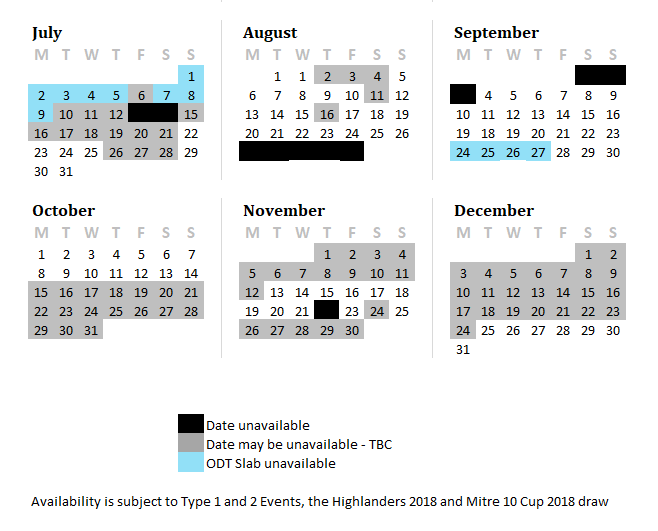 Group / Name of OrganisationContact NameContact Number(s)Alternative Contact NameAlternative Contact Number(s)AddressEmailWebsiteGroup / Name of OrganisationContact NameContact Number(s) AddressEmailWebsite